Invulling VBS havo/vwoIn dit overzicht de invulling van VBS op een aantal scholen.Sommige scholen zijn ook gecertificeerd voor vmbo en/of als junior VBS.Soms geeft een school alleen de grotere projecten of modules aan.Bekijk voor meer ideeën ook de andere overzichten. Naam school: Het Hooghuis Locatie MondriaancollegeSchooltype: Mavo/Havo. VBS certficering alleen voor HavoIn de Onderbouw voeren wij de volgende projecten uit/geven wij de volgende modules:(graag werken met een soort ‘titel’ en daarna een korte uitleg in hooguit enkele zinnen)PaleturenIn de brugklas zijn we begonnen met ondernemen met een project (palet genaamd) waar leerlingen roulerend 8 weken verschillende projecten doen met het oprichten van een eigen bedrijf. Dit project wordt volgend jaar doorgezet naar de tweede klas, waar leerlingen 16 weken het project gaan volgen.VBG en voorlichtingBinnen de reguliere lessen economie in havo 3 wordt aandacht gegeven aan de vecon business game. Hierover wordt een verslag door leerlingen als punt ingeleverdVerkennen op day for changeMet de sectie aardrijkskunde zijn we samen aan het kijken om in een activiteitenweek van havo 3 samen met de sectie aardrijkskunde te beginnen met day for change. We hebben echter besloten dit uit te stellen ivm corona en verschuivingen in de personele bezetting. Wel houden we dit aan als optie voor latere jaren.Aparte Business klas in de bovenbouw? JaAparte uren voor VBS buiten de reguliere lesuren voor BE? 
Ja binnen ons 20-80 programma als IBC stroomIn de Bovenbouw voeren wij de volgende projecten uit/geven wij de volgende modules:(graag werken met een soort ‘titel’ en daarna een korte uitleg in hooguit enkele zinnen)Oprichten eigen bedrijfVia het programma junior company van Jong Ondernemen richten leerling een eigen bedrijf op en voeren deze uit. Hierover hebben we recent al geëvalueerd met stichting Jong Ondernemen.BoekhoudmoduleNaast het eigen bedrijf vindt de module boekhouden ook plaats in de bovenbouw havo voor de gene die dit willen uitvoeren.Buiten het IBC programma vindt daarnaast ook het volgende plaats:Excelcursus (bij wiskunde)Module in bedrijf waar leerlingen meelopen bij verschillende bedrijven (binnen het persoonsvormingsprogramma van 20-80)Naam school: Johannes Fontanus College te BarneveldSchooltype: mavo-havo-vwoIn de Onderbouw voeren wij de volgende projecten uit/geven wij de volgende modules:(graag werken met een soort ‘titel’ en daarna een korte uitleg in hooguit enkele zinnen)- Excelcursus- Day for Change (in samenwerking met Rabobank)Aparte Business klas in de bovenbouw? Ja/nee NeeAparte uren voor VBS buiten de reguliere lesuren voor BE? Ja/nee Ja, in havo-4, havo-5, vwo-4 en vwo-5 hebben alle leerlingen met Bedrijfseconomie één extra uur op hun roosterIn de Bovenbouw voeren wij de volgende projecten uit/geven wij de volgende modules:(graag werken met een soort ‘titel’ en daarna een korte uitleg in hooguit enkele zinnen)- Module Persoonlijkheidsvorming (Covey)- Module HBO of Module WO Duurzaamheid (leerlingen werken moduleboekje met theorie door, bezoeken bedrijven, maken adviesrapport voor bedrijf en presenteren dit, leerlingen bezoeken WO- of HBO-instelling- Module Boekhouden met mogelijkheid tot maken van examen- Module GastsprekerNaam school: haarlemmermeerlyceum ZRSchooltype: havo vwoIn de Onderbouw voeren wij de volgende projecten uit/geven wij de volgende modules:(graag werken met een soort ‘titel’ en daarna een korte uitleg in hooguit enkele zinnen)Start je eigen bedrijf, benefiet avond. De leerlingen gaan zelf een product of dienst verzinnen die ze verkopen op de benefietavond. Hiervoor moeten ze een bedrijfsplan maken en een financiële verantwoording afleggen.Aparte Business klas in de bovenbouw? Ja/nee   neeAparte uren voor VBS buiten de reguliere lesuren voor BE? Ja/nee  Ja , boekhoudlessen en lessen ondernemerschap.In de Bovenbouw voeren wij de volgende projecten uit/geven wij de volgende modules:(graag werken met een soort ‘titel’ en daarna een korte uitleg in hooguit enkele zinnen)Boekhouden, ondernemerschap, maar geen projecten.Naam school: Erfgooiers CollegeSchooltype: havoIn de Onderbouw voeren wij de volgende projecten uit/geven wij de volgende modules:(graag werken met een soort ‘titel’ en daarna een korte uitleg in hooguit enkele zinnen)Gastles ondernemer, economie havo 3Bedrijfsbezoek met verwerkingsopdracht, economie havo 3Ondernemerschapstest, economie havo 3Beleggingscompetitie Scholenstrijd met praktische opdracht, economie havo 3Globaland XL, klas 2: onderwijsproject waarin op een creatieve manier geld wordt verdiend en aan maatschappelijke projecten wordt gewerktVoorlichtingsactiviteiten bovenbouwvakken BE en EC, profiel E&M en beroepsmogelijkhedenAparte Business klas in de bovenbouw? Ja/neeAparte uren voor VBS buiten de reguliere lesuren voor BE? Ja/neeIn de Bovenbouw voeren wij de volgende projecten uit/geven wij de volgende modules:(graag werken met een soort ‘titel’ en daarna een korte uitleg in hooguit enkele zinnen)Vecon Sollicitatieproject, havo 4: fictief solliciteren bij een organisatie in de regioBusiness Class (BC): leerlingen met BE in het pakket krijgen de kans een eigen bedrijf te starten. We werken hierbij samen met Jong OndernemenDe leerlingen van de BC schrijven een ondernemingsplan dat als PWS dientGastlessen ondernemers bij lessen Business ClassPraktische opdrachten bij EC en BE, havo 5: bij EC wordt onderzoek gedaan naar de ongelijkheid binnen een land, bij BE wordt een ondernemingsplan voor een sociale/circulaire onderneming geschrevenNaam school: Ichthus College Schooltype: havoIn de Onderbouw voeren wij de volgende projecten uit/geven wij de volgende modules:(graag werken met een soort ‘titel’ en daarna een korte uitleg in hooguit enkele zinnen)GastsprekerPO over OndernemerschapAparte Business klas in de bovenbouw? Ja/neeAparte uren voor VBS buiten de reguliere lesuren voor BE? Ja/neeIn de Bovenbouw voeren wij de volgende projecten uit/geven wij de volgende modules:(graag werken met een soort ‘titel’ en daarna een korte uitleg in hooguit enkele zinnen)Communicatie:Presentatietechnieken, verbale en non-verbale communicatie training, sollicitatietechniekenAnglia Business Engels.Europees erkend certificaat Engels, maar dan gericht op business. Terminologie, spreek- en schrijfvaardigheid.Jong OndernemenOP schrijven, boekhouding, in- en verkoop en marketing.Dit jaar voor het eerst: Nima basis. Het bekende Nima marketing maar dan de basale kennis. Er kan een certificaat worden behaald. StageLeerlingen gaan drie dagen stage lopen in een bedrijf waar ze met opdrachten van school in het kader van ondernemerschap aan de slag gaan.Bedrijfsbezoeken.Er wordt een drietal bedrijven bezocht.HBO-moduleLeerlingen gaan zes weken proefstuderen aan de Christelijke Hogeschool Ede. Ze krijgen college’s  en gaan met een casus aan de slag. Naam school:Griftland CollegeSchooltype:Mavo Havo en VWOIn de Onderbouw voeren wij de volgende projecten uit/geven wij de volgende modules:(graag werken met een soort ‘titel’ en daarna een korte uitleg in hooguit enkele zinnen)Ook de onderbouw neemt deel aan enkele van deze dingen (e.g. aandelenspel) Verder geldt voor hen nog een sollicitatieprocedure naar de businessclass in de bovenbouw. Hierbij stellen ze zelf een sollicitatiebrief op en CV. Vervolgens gaan ze een sollicitatiegesprek voeren met 2 personen van het businessclass-team.Aparte Business klas in de bovenbouw? JaAparte uren voor VBS buiten de reguliere lesuren voor BE? neeIn de Bovenbouw voeren wij de volgende projecten uit/geven wij de volgende modules:(graag werken met een soort ‘titel’ en daarna een korte uitleg in hooguit enkele zinnen)- BizzgamesVerder bestaat ons type businessschool vooral uit het aanbieden van uitjes naar scholen/bedrijven en ontvangen wij graag gastsprekers. Zoals startende ondernemersWat we zoal doen bij het Griftland College:Stages bij bedrijvenHogescholen bezoekenOefenen van (sales) pitches2 maandelijks project aan MVO met een opdracht van een opdrachtgeverBezoeken van kleine ondernemersBezoeken van een productiebedrijfGastsprekers die komen vertellen over hun ondernemingAandelenspelEn nog veel meer.Naam school: BernardinuscollegeSchooltype: havo / atheneum / gymnasiumIn de Onderbouw voeren wij de volgende projecten uit/geven wij de volgende modules:(graag werken met een soort ‘titel’ en daarna een korte uitleg in hooguit enkele zinnen)Marketingopdracht Leerlingen werken in leerjaar 3 aan een marketingopdracht waarbij ze een eigen bedrijf bedenken en hiervoor een marketingplan opstellen. Aparte Business klas in de bovenbouw? JaAparte uren voor VBS buiten de reguliere lesuren voor BE? JaIn de Bovenbouw voeren wij de volgende projecten uit/geven wij de volgende modules:(graag werken met een soort ‘titel’ en daarna een korte uitleg in hooguit enkele zinnen)BoekhoudenOpstarten eigen bedrijf Naam school: CalandlyceumSchooltype: VWOIn de Onderbouw voeren wij de volgende projecten uit/geven wij de volgende modules:(graag werken met een soort ‘titel’ en daarna een korte uitleg in hooguit enkele zinnen)In de onderbouw is er (nog) geen business school. (vanaf 4vwo)Aparte Business klas in de bovenbouw? JaAparte uren voor VBS buiten de reguliere lesuren voor BE? Ja, alleen in 5vwo 1 lesuur extra.In de Bovenbouw voeren wij de volgende projecten uit/geven wij de volgende modules:(graag werken met een soort ‘titel’ en daarna een korte uitleg in hooguit enkele zinnen)2 praktijkdiploma’s voor Boekhouden en Marketing.Leerlingen maken in 5vwo een business plan m.b.t. mensen uit de praktijk (Rabobank).Naam school: Regius College SchagenSchooltype: havo / vwoIn de Onderbouw voeren wij de volgende projecten uit/geven wij de volgende modules:(graag werken met een soort ‘titel’ en daarna een korte uitleg in hooguit enkele zinnen)HAVO: Marktonderzoekje + Ondernemerstest + Landanalyse (= eco)VWO: Ondernemerschapstest + Internationaal bekeken (= eco)Aparte Business klas in de bovenbouw? JAAparte uren voor VBS buiten de reguliere lesuren voor BE? JAIn de Bovenbouw voeren wij de volgende projecten uit/geven wij de volgende modules:(graag werken met een soort ‘titel’ en daarna een korte uitleg in hooguit enkele zinnen)HAVO: Marketingopdracht, Elementair Boekhouden, Basiskennis Ondernemerschap, Bedrijfsbezoek, Ondernemersplan, Excelopdracht, Profielwerkstuk voor EM verplichtVWO: Elementair Boekhouden, Social Business, Excelopdracht, Organisaties van binnen bekeken, JaarverslagopdrachtNaam school: Stanislascollege WestplantsoenSchooltype: HAVO/VWO (vbs op vwo)In de Onderbouw voeren wij de volgende projecten uit/geven wij de volgende modules:(graag werken met een soort ‘titel’ en daarna een korte uitleg in hooguit enkele zinnen)E&O klassenIn deze klassen krijgen atheneum leerlingen die hier zelf voor gekozen hebben 2 uren per week projectmatig onderwijs over economie en ondernemen. Hierbij wordt geprobeerd op de praktijk, formatief toetsen en gastsprekers te richten. Aparte Business klas in de bovenbouw? Ja/neeAparte uren voor VBS buiten de reguliere lesuren voor BE? Ja/neeIn de Bovenbouw voeren wij de volgende projecten uit/geven wij de volgende modules:(graag werken met een soort ‘titel’ en daarna een korte uitleg in hooguit enkele zinnen)PWS ondernemingsplanPraktische opdracht in V5: financieel planPraktische opdracht in V4: marketingplan opstellenBedrijfssimulatie in V4: bizzgamesIn v6 optie tot het behalen van extern diploma elementair boekhoudenNaam school: VeenLanden CollegeSchooltype: VMBO-TL, HAVO, VWOIn de Onderbouw voeren wij de volgende projecten uit/geven wij de volgende modules:(graag werken met een soort ‘titel’ en daarna een korte uitleg in hooguit enkele zinnen)Aparte Business klas in de bovenbouw? Ja/neeIn huidig schooljaar ondernemen onze leerlingen bedrijfseconomie uit Havo4 en Atheneum5 met behulp van het programma van Junior Company van Stichting Jong Ondernemen.Vanaf september 2022 hebben wij in de Havo bovenbouw een Businessclass volgens het concept van 20/80 learning.Aparte uren voor VBS buiten de reguliere lesuren voor BE? Ja/neeIn de Bovenbouw voeren wij de volgende projecten uit/geven wij de volgende modules:(graag werken met een soort ‘titel’ en daarna een korte uitleg in hooguit enkele zinnen)Verplicht programma voor alle leerlingen met het profiel/in de sector Naam school: Markland College ZevenbergenSchooltype: mavo/havo/vwo, business school hebben we op dit moment alleen op havo en vwo. In de Onderbouw voeren wij de volgende projecten uit/geven wij de volgende modules:Kennismaking met economie/bedrijfseconomieAparte Business klas in de bovenbouw? JaAparte uren voor VBS buiten de reguliere lesuren voor BE? Ja 2 uur per weekIn de Bovenbouw voeren wij de volgende projecten uit/geven wij de volgende modules:Module NIMA marketing Module BKB/Elementair boekhoudenModule jong ondernemen Oriëntatie op beroep of ondernemerschapNaam school: Bonhoeffer College locatie BruggertstraatSchooltype: havo / vwo In de Onderbouw voeren wij de volgende projecten uit/geven wij de volgende modules:(graag werken met een soort ‘titel’ en daarna een korte uitleg in hooguit enkele zinnen)In de onderbouw hebben wij het vak Business School als los vak op de lessenurentabel staan voor 2 uur in de week. Leerlingen kunnen hiervoor kiezen. Een greep uit onze projecten: Het kantineproject: na marktonderzoek te hebben gedaan en zich te hebben voorbereid, gaan de leerlingen in groepjes een pauze lang de kantine overnemen Promotiecampagne voor de gemeente Enschede: leerlingen zetten Enschede nog beter op de kaart  Het organiseren van een schoolfeest: met de feestcommissie als opdrachtgever gaan de leerlingen nadenken over een alternatief schoolfeest. Het beste schoolfeest zou georganiseerd kunnen worden Day for change: onze derdeklassers gaan aan de slag met dit microkrediet project.Aparte Business klas in de bovenbouw? Nee, gekoppeld aan bedrijfseconomieAparte uren voor VBS buiten de reguliere lesuren voor BE? JaIn de Bovenbouw voeren wij de volgende projecten uit/geven wij de volgende modules:(graag werken met een soort ‘titel’ en daarna een korte uitleg in hooguit enkele zinnen)Bedrijfsanalyse: leerlingen kiezen een bedrijf uit hun directe omgeving, bezoeken en analyseren deze. De resultaten presenteren ze in een schriftelijk verslag en aan de klas.Marketingproject: parallel aan de theorie rondom marketing gaan de leerlingen aan de slag met een reclamecampagne rondom een product. Doelgroep vormen middelbare scholieren. Als afsluiting proberen we een marketeer het project te laten beoordelen.Basisbeginselen Boekhouden: alle leerlingen krijgen de basisbeginselen aangereikt. Ze hebben vervolgens zelf de keuze om op te gaan voor het externe boekhouddiploma van de Associatie.Het Business Model Canvas: de leerlingen gaan aan de slag met dit canvasmodel om een idee uit te werken. Dit kan de basis vormen voor het profielwerkstuk. Adviseurs van de Toekomst: een initiatief vanuit de provincie Overijssel. Onze vwo 4 leerlingen hebben vorig jaar voor het eerst meegedaan met een project rondom duurzaamheid. Social innovation relay: dit jaar zijn wij voornemens om hier in februari/maart voor het eerst mee te starten. Deze duurzaamheidscompetitie is een initiatief van Jong Ondernemen waarbij leerlingen een eigen concept ontwikkelen waarmee ze een sociaal of ecologisch probleem aanpakken. Basisbeginselen Excel.NBA Impact Challenge: een, door de Nederlandse Beroepsorganisatie van Accountants, georganiseerde wedstrijd waarbij de leerlingen aan de hand van een actuele casus in de huid kruipen van een accountant.Divers: verder proberen we eens in de zoveel tijd een gastles te organiseren, deel te nemen aan een beleggingscompetitie en stellen ze een curriculum vitae op. Naam school: LauwerscollegeSchooltype: M/H/V maar alleen Havo en Vwo doen mee aan VBSIn de Onderbouw voeren wij de volgende projecten uit/geven wij de volgende modules:(graag werken met een soort ‘titel’ en daarna een korte uitleg in hooguit enkele zinnen)Jong ondernemenLeerlingen gaan in groepjes bedrijfjes vormen en producten inkopen en verkopen (voor een goed doel)Ondernemer in de klasLeerlingen krijgen een gastcollege van een ondernemerOndernemerschapstestLeerlingen doen een ondernemerschapstestMarketing project KoekjesLeerlingen moeten een bestaand koekje een “upgrade” geven en daar een marketingplannetje voor maken en presenteren. Aparte Business klas in de bovenbouw? NEEAparte uren voor VBS buiten de reguliere lesuren voor BE? NEEIn de Bovenbouw voeren wij de volgende projecten uit/geven wij de volgende modules:(graag werken met een soort ‘titel’ en daarna een korte uitleg in hooguit enkele zinnen)Duurzaam ondernemenLeerlingen gaan een onderneming aan de hand van een checklist beoordelen op het onderwerp duurzaam ondernemen en geven op basis daarvan ook tips.Ondernemer adopterenLeerlingen moeten voor verschillende onderwerpen uit het BE-programma bekijken hoe dat in de praktijk werkt binnen het door hen geadopteerde bedrijf. BeleggenLeerlingen krijgen individueel een beleggingsopdrachtManagement gameLeerlingen gaan in een management game samenwerkenExcelLeerlingen krijgen een cursus excelBij de ondernemer op bezoekLeerlingen gaan met een voorbereidings- en verwerkingsopdracht op bezoek bij een ondernemerPWSOm voor het certificaat in aanmerking te komen moet de leerling een PWS doen op het gebied van ondernemerschap.Naam school:CSG DE LagewaardSchooltype:Havo/vwoIn de Onderbouw voeren wij de volgende projecten uit/geven wij de volgende modules:(graag werken met een soort ‘titel’ en daarna een korte uitleg in hooguit enkele zinnen)Bizzgames Handel en WandelDe Ondernemer, casus marketing en bedrijfseconomisch rekenenDe Huizenmarkt, hypotheken, vraag en aanbodAparte Business klas in de bovenbouw? neeAparte uren voor VBS buiten de reguliere lesuren voor BE? neeIn de Bovenbouw voeren wij de volgende projecten uit/geven wij de volgende modules:(graag werken met een soort ‘titel’ en daarna een korte uitleg in hooguit enkele zinnen)Project eigen bedrijf, maken van een uitgebreide marketingplan (h4 en a5)Project interview leiderschapsstijlen, onderzoek naar stijl van een ledinggevende dmv vraag en software (a5)Project samenwonen en erven, vraaggesprek met een familielid (a4)Boekhouden, basiskennis BKH (H4 enA5)Training Praktijkexamen Boekhouden (nu alleen A5 toekomst ook H5)Naam school: Alkwin KollegeSchooltype:  havo/ vwoIn de Onderbouw voeren wij de volgende projecten uit/geven wij de volgende modules:(graag werken met een soort ‘titel’ en daarna een korte uitleg in hooguit enkele zinnen)1)  Day for Change. Groot project rondom ondernemerschap waarbij leerlingen starten met een microkrediet. Ze pitchen hun bedrijfsidee, schrijven een ondernemingsplan en doen allerlei ondernemerstestjes om te ervaren wat voor type ondernemer ze zijn. Kortom: uitgebreide introductie m.b.t. ondernemerschap in al haar facetten. In samenwerking met non-profit organisatie Day for Change.2)  AKKU Ondernemerschap in de brugklas. Workshops rondom ondernemerschap, waarbij leerlingen vooral zelf ervaren hoe het is om te ondernemen.Aparte Business klas in de bovenbouw? neeAparte uren voor VBS buiten de reguliere lesuren voor BE? Ja, voor 4 havoIn de Bovenbouw voeren wij de volgende projecten uit/geven wij de volgende modules:(graag werken met een soort ‘titel’ en daarna een korte uitleg in hooguit enkele zinnen)1) Jong Ondernemen (4H) – leerlingen starten in teams m.b.v. het programma van Jong Ondernemen een eigen onderneming. Ter voorbereiding ontdekken ze hun ondernemersstijl, welke teamrol bij hen past, schrijven een ondernemingsplan en gaan daadwerkelijk ondernemen. Dit is tevens het PWS van deze leerlingen.  Aansluitend bij het Jong Ondernemen project organiseren we een investeerdersavond, waarbij de leerlingen hun bedrijfsidee moeten pitchen.					2) Bedrijfsbezoeken (oa AFAS, Damen Shipyard, diverse ondernemers uit de regio)				Naam school: Christelijk College Groevenbeek Schooltype: HavoIn de Onderbouw voeren wij de volgende projecten uit/geven wij de volgende modules:(graag werken met een soort ‘titel’ en daarna een korte uitleg in hooguit enkele zinnen)Maken van een marketingposterGastles door (jonge) ondernemerAparte Business klas in de bovenbouw? Ja/nee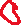 Aparte uren voor VBS buiten de reguliere lesuren voor BE? Ja/nee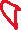 In de Bovenbouw voeren wij de volgende projecten uit/geven wij de volgende modules:(graag werken met een soort ‘titel’ en daarna een korte uitleg in hooguit enkele zinnen)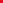 Organiseren van de duurzaamheidsmarkt Verkopen van product/ dienst naar keuze op het open huis aan groep 8 leerlingen en oudersDiverse bedrijfsbezoeken; hierbij maken leerlingen ter voorbereiding en evaluatie een eindverslagKwaliteitentestPitchenDe ondernemers in het dorpDe ondernemer en zijn bedrijf; werkstuk over bedrijf met bekende Nederlandse ondernemerNetwerkopdracht; leerlingen organiseren zelf een bedrijfsbezoek of gastles voor andere BE-leerlingenOrganiseren en verkopen op de goede doelen dagReflectieverslag; wat heb ik geleerd van BSS?Naam school:Berlage Lyceum AmsterdamSchooltype:Mavo, Havo en VWOIn de Onderbouw voeren wij de volgende projecten uit/geven wij de volgende modules:(graag werken met een soort ‘titel’ en daarna een korte uitleg in hooguit enkele zinnen)Havo 3 ondersteunt duurzame initiatieven in de wijk.De leerlingen gaan de wijk in! In stadsdeel De Pijp worden er diverse initiatieven gestart die bewoners samenbrengen en werken aan duurzaamheid van de wijk. Deze initiatieven kunnen wel wat ondersteuning gebruiken. Heel concreet, met een promofilmpje, een marketingplan of wervende brochure. De leerlingen werken in groepjes en krijgen 2 dagen de tijd om zich in te werken en mooi eindproduct te leveren waardoor de Pijp weer wat duurzamer wordt. Aparte Business klas in de bovenbouw? Ja/neeAparte uren voor VBS buiten de reguliere lesuren voor BE? Ja/neeIn de Bovenbouw voeren wij de volgende projecten uit/geven wij de volgende modules:(graag werken met een soort ‘titel’ en daarna een korte uitleg in hooguit enkele zinnen)Mavo 3 economie leerlingen gaan meedoen met het project ‘Ondernemen doe je zo!’. Het is een samenwerking met het bedrijf JINC om een ondernemersdag te organiseren met oog op duurzaam maatschappelijk verantwoord ondernemen.Mavo 4Profielwerkstuk is een ondernemingsplan met als doel maatschappelijk verantwoord ondernemen gaan onderzoeken en uit uitwerken. De leerlingen zijn tijdens de lessen en een projectweek bezig om een product of dienst te bedenken en tot slot het idee ook presenteren aan juryleden.Naam school: CSG Comenius Mariënburg Schooltype: havo / vwo locatie (certificering op dit moment enkel voor vwo)In de Onderbouw voeren wij de volgende projecten uit/geven wij de volgende modules:(graag werken met een soort ‘titel’ en daarna een korte uitleg in hooguit enkele zinnen)In de onderbouw bieden wij de Talentstroom Businessclass aan. Binnen deze talentstroom maken de leerlingen kennis met de volgende projecten:Junior Merkmakers (het in de markt zetten van een nieuw product).‘Ik en geld’ (financiële zelfredzaamheid bevorderen).Project ‘Verzorgingsproducten’; het ontwikkelen en in de markt zetten van een eigen lijn van verzorgingsproducten.Project Jong Ondernemen; het opstarten van een eigen bedrijf.  Aparte Business klas in de bovenbouw? Nee.Aparte uren voor VBS buiten de reguliere lesuren voor BE? Nee. Binnen onze school leeft wel de visie om te onderzoeken in hoeverre het haalbaar is om de VBS in de toekomst aan te bieden op een dag(deel). Danjel en ik zouden graag eens op bezoek gaan bij een ‘ervaren VBS’ die op deze wijze invulling geeft aan de VBS. Is het wellicht mogelijk om ons in contact te brengen met zo’n school?In de Bovenbouw voeren wij de volgende projecten uit/geven wij de volgende modules:(graag werken met een soort ‘titel’ en daarna een korte uitleg in hooguit enkele zinnen)Het programma voor de bovenbouw is nog in ontwikkeling, maar op dit moment staan de volgende ‘projecten’ gepland voor de leerjaren A4 – A6:Gastsprekers vanuit verschillende bedrijfstakken / succesvolle ondernemers.Bedrijfsbezoek(en) met hieraan gekoppeld een kleine opdracht.Ondernemerschapstest inclusief nabespreking.Praktische opdracht over een bedrijfseconomische onderwerp, bijv. op het gebied van Marketing.Module: Excel vaardigheden.Deelname aan beleggingscompetitie, bijv. via ‘Scholenstrijd’.Het schrijven en presenteren van een ondernemingsplan.Mogelijkheid om een eigen onderneming op te richten (Jong Ondernemen).Het schrijven van een PWS met een onderwerp aansluitend op de VBS.Naam school:Porta Mosana College MaastrichtSchooltype:HAVO/VWO -> BSS alleen op VWOIn de Onderbouw voeren wij de volgende projecten uit/geven wij de volgende modules:(graag werken met een soort ‘titel’ en daarna een korte uitleg in hooguit enkele zinnen)Ondernemen in de klasLeerlingen gaan op zoek naar een ondernemer in hun omgeving, leggen een interview af en presenteren de resultaten in de klasOndernemerschapsstestUitgebreide voorlichting beco & ecoAparte Business klas in de bovenbouw? JaAparte uren voor VBS buiten de reguliere lesuren voor BE? JaIn de Bovenbouw voeren wij de volgende projecten uit/geven wij de volgende modules:(graag werken met een soort ‘titel’ en daarna een korte uitleg in hooguit enkele zinnen)Managementgame van VECONVariant van Day for Change maar zonder Day for Change en zonder de Rabobank (eigen financiering)BoekhoudenBedrijfsbezoekenBIZZ school case study ism Maastricht UniversityModule beleggenPWS beco/eco onderwerpNaam school: Melanchthon De BlesewicSchooltype: voortgezet onderwijs (vmbo-t & havo)In de Onderbouw voeren wij de volgende projecten uit/geven wij de volgende modules:World Experience BusinessDe leerlingen gaan een concreet bedrijf oprichten en een zelfgekozen product op de markt brengen. Daarbij worden de leerlingen theoretisch ondersteund met uitleg en concrete toepassing van naar de onderbouw gedifferentieerde bedrijfseconomische concepten. De leerlingen genieten van enkele ondernemers die als gastsprekers fungeren.Aparte Business klas in de bovenbouw? Ja*/neeAparte uren voor VBS buiten de reguliere lesuren voor BE? Ja/nee*Het streven vanuit directieniveau is overigens wel om dit te ontwikkelen in de komende twee schooljaren. In de Bovenbouw voeren wij de volgende projecten uit/geven wij de volgende modules:Rotterdamse Business CaseOp dit moment zijn wij een actieve deelnemer geweest aan de Rotterdamse Business Case. Dit doen wij in samenwerking met de Rotterdamse Hogescholen. De leerlingen helpen een virtueel bedrijf met beleidsbeslissingen en leveren een concreet marketingplan op. Naam school:College de Heemlanden, HoutenSchooltype:Havo/atheneumIn de Onderbouw voeren wij de volgende projecten uit/geven wij de volgende modules:(graag werken met een soort ‘titel’ en daarna een korte uitleg in hooguit enkele zinnen)Puzzelopdracht “Baas in eigen zaak”Leerlingen leren spelenderwijs wat erbij komt kijken om een eigen bedrijf te hebbenPO “Start je eigen onderneming”Leerlingen schrijven in groepjes een (beperkt) ondernemingsplanOpdrachten Koga Myata en Inidana JonesLeerling krijgt inzicht in omzet, kosten en winstOpdracht “Hallo Beleggen”Leerling krijgt inzicht in beleggenPosteropdracht vraag en aanbodInzicht geven in macro-economische begrippenAparte Business klas in de bovenbouw? JaAparte uren voor VBS buiten de reguliere lesuren voor BE? Ja, één uur in de week gedurende een half jaar in A4 en hele jaar A5/H4. DiIn de Bovenbouw voeren wij de volgende projecten uit/geven wij de volgende modules:(graag werken met een soort ‘titel’ en daarna een korte uitleg in hooguit enkele zinnen)Module BeleggenLeerlingen leren ins en outs van beleggen en gaan zelf de rol van beleggingsadviseur spelenJong OndernemenLeerlingen starten en runnen een echt bedrijfGastlessen lokale ondernemersDiverse PO’s bij (Bedrijfs) economiePWS op het gebied van (Bedrijfs)economieNaam school: Lyceum Schravenlant SchiedamSchooltype: Havo en VWOIn de Onderbouw voeren wij de volgende projecten uit/geven wij de volgende modules:(graag werken met een soort ‘titel’ en daarna een korte uitleg in hooguit enkele zinnen)OndernemerschapstestGastsprekerAparte Business klas in de bovenbouw? JaAparte uren voor VBS buiten de reguliere lesuren voor BE? JaIn de Bovenbouw voeren wij de volgende projecten uit/geven wij de volgende modules:(graag werken met een soort ‘titel’ en daarna een korte uitleg in hooguit enkele zinnen)GastsprekerBezoek bedrijf4 dagen Hogeschool In Holland: Ondernemerschap popt-upVaardigheidstraining verkopenVaardigheidstraining pitchenProject: crowdfundingJong OndernemenScholenstrijdNaam school:De HeemgaardSchooltype:HAVO / VWOIn de Onderbouw voeren wij de volgende projecten uit/geven wij de volgende modules:(graag werken met een soort ‘titel’ en daarna een korte uitleg in hooguit enkele zinnen)Aparte lessen Bedrijfseconomie in het kader van pakketkeuze. ( verkoopprijs bepalen en marketing van een bestaand product. Leerlingen verkopen producten om geld in te zamelen voor een goed doel.  Aparte Business klas in de bovenbouw? Ja/neeAparte uren voor VBS buiten de reguliere lesuren voor BE? Ja/neeIn de Bovenbouw voeren wij de volgende projecten uit/geven wij de volgende modules:(graag werken met een soort ‘titel’ en daarna een korte uitleg in hooguit enkele zinnen)Module Beleggen
Scholenstrijd
Module Fair Trade 
Handelsspel tussen rijke landen, opkomende landen en arme landen. Spel gemaakt door collegaModule marktonderzoek
Leerlingen bedenken een nieuw product en volgen dat de stappen van het marktonderzoek zoals vermeld op de site van KvKModule Ondernemingsplan 
Leerlingen maken in groepjes een ondernemingsplan. Module ExcelLeerlingen krijgen les in de basisvaardigheden van Excel en vervolgens wordt dit toegepast bij onderdelen uit het bedrijfseconomieprogramma.Business Game van de Vecon
PWS
leerlingen kiezen een eigen onderwerp passend bij de VBSNaam school: Moller Lyceum (vanaf 1 augustus 2022 MollerJuvenaatSchooltype: Havo Atheneum GymnasiumIn de Onderbouw voeren wij de volgende projecten uit/geven wij de volgende modules:(graag werken met een soort ‘titel’ en daarna een korte uitleg in hooguit enkele zinnen)OndernemerspelLeerlingen hebben hun eigen bedrijfje die op een scholenmarkt hun producten verkopen.Aparte Business klas in de bovenbouw? Ja/neeAparte uren voor VBS buiten de reguliere lesuren voor BE? Ja/neeGeintegreerd in de lessen economie en bedrijfseconomieIn de Bovenbouw voeren wij de volgende projecten uit/geven wij de volgende modules:(graag werken met een soort ‘titel’ en daarna een korte uitleg in hooguit enkele zinnen)MarktonderzoekLeerlingen doen een marktonderzoek naar producten en maken productvergelijkingenMangement Game Plaza ChallengeLeerlingen spelen een management game waarbij ze een fictieve winkel en management beslissingen voor verschillende periodes moeten makenInterviewLeerlingen een ondernemer of manager en maken hiervan een verslagActuele EconomieLeerlingen maken een verslag en een poster over een actueel economisch of bedrijfseconomisch onderwerp en geven vervolgens hierover een presentatie aan hun klasgenoten.BeleggenLeerlingen beleggen met fictief geld en doen onderzoek naar ontwikkelingen van de beurs en van specifieke bedrijven op de beurs.Naam school: CSG Willem de Zwijger SchoonhovenSchooltype: vmbo – havo - vwoIn de Onderbouw voeren wij de volgende projecten uit/geven wij de volgende modules:(graag werken met een soort ‘titel’ en daarna een korte uitleg in hooguit enkele zinnen)www.jongondernemen.nl In 10 lessen gaan leerlingen buiten de reguliere les aan de slag om een eigen bedrijfje op te zetten. Aparte Business klas in de bovenbouw? Nee, de leerlingen kunnen kiezen voor de modules die naast elkaar gegeven worden. Aparte uren voor VBS buiten de reguliere lesuren voor BE? JaIn de Bovenbouw voeren wij de volgende projecten uit/geven wij de volgende modules:(graag werken met een soort ‘titel’ en daarna een korte uitleg in hooguit enkele zinnen)Presentatievaardigheden: onderdeel binnen het vak NederlandsSollicitatievaardigheden: schrijven van een sollicitatiebrief binnen het vak NederlandsBasiskennis Ondernemerschap: 1 lesuur in de week in H4 buiten de reguliere lessen en afrondend een examen Associatiediploma Ondernemerschap bij de Associatie voor Examinering.Basiskennis Boekhouden: 1 lesuur in de week in H5 buiten de reguliere lessen en afrondend een examen Associatiediploma Basiskennis Boekhouden bij de Associatie voor Examinering. Excel: 9 lesuren in H4 buiten de reguliere lessenBelastingen: 9 lesuren in H4 buiten de reguliere lessenPWS: schrijven van een Profiel Werkstuk met een bedrijfseconomisch onderwerp.Naam school: Linde College, WolvegaSchooltype: Vmbo, havo en vwoIn de Onderbouw voeren wij de volgende projecten uit/geven wij de volgende modules:(graag werken met een soort ‘titel’ en daarna een korte uitleg in hooguit enkele zinnen)De derde klas valt bij ons al onder bovenbouw, maar hier wordt in een klas die geen ontwerpen & ondernemen heeft gewerkt met de volgende twee projecten:Project 1 – Start je eigen ondernemingLeerlingen komen zelf met een idee van een product of bedrijf en werken een ondernemingsplan uit.Project 2 – SWOT-analyse bedrijf in de omgevingLeerlingen kiezen zelf een bedrijf uit de omgeving en interviewen een medewerker om tot een SWOT-analyse te komen. Het is ook de bedoeling dat de leerlingen met een advies richting het bedrijf komen. Aparte Business klas in de bovenbouw? Ja/neeAparte uren voor VBS buiten de reguliere lesuren voor BE? Ja/neeIn de Bovenbouw voeren wij de volgende projecten uit/geven wij de volgende modules:(graag werken met een soort ‘titel’ en daarna een korte uitleg in hooguit enkele zinnen)Bedrijfsbezoek personeel & organisatie Leerlingen gaan op bedrijfsbezoek, om vragen te stellen over het personeelsbeleid in een uitgekozen bedrijf. Hierna wordt met behulp van theorie uit het boek een verslag geschreven over het bedrijf. Marketing analyseLeerlingen kiezen een bedrijf en analyseren de 4P’s, de E-business en de marketingmix. Tot slot geven leerlingen een conclusie en onderbouwen enkele aanbevelingen voor het bedrijf.Gastles wethouderWethouder gemeenste Westellingwerf komt langs voor een gastles en legt het een en ander uit over de financiering van een gemeente. Leerlingen zijn verplicht vragen te stellen en n.a.v. een verslag schrijven.Gastles accountantEen accountant komt langs voor een gastles en licht het een en ander toe over zijn werkzaamheden. Leerlingen zijn verplicht vragen te stellen en n.a.v. een verslag schrijven.Toegepaste ICTWerken met Excel, Word en PowerPointKeuze: ondernemerschapModuleKeuze: boekhoudenModuleEconomisch gerelateerde onderzoeksopdrachtEconomisch/ bedrijfseconomisch nieuws. Leerlingen zoeken artikelen uit en schrijven hier een begrippenlijst, samenvatting en eigen mening over.ProfielwerkstukAls het PWS over een bedrijfseconomisch onderwerp gaat.Naam school: Altena College in SleeuwijkSchooltype: MAVO, HAVO, VWO. (VBS voor HAVO en VWO)In de Onderbouw voeren wij de volgende projecten uit/geven wij de volgende modules:(graag werken met een soort ‘titel’ en daarna een korte uitleg in hooguit enkele zinnen)> Marketingopdracht (4 p’s) > Bedrijfsbezoek (bij bekenden, ouders, in groepjes)> Opdracht businessplan light (kort ondernemingsplan, hoofdlijnen)> Gastles (beginnend ondernemer) > Vlog (marketing, pitch) Aparte Business klas in de bovenbouw? NeeAparte uren voor VBS buiten de reguliere lesuren voor BE? Ja, 1 lesuur in examenklasIn de Bovenbouw voeren wij de volgende projecten uit/geven wij de volgende modules:(graag werken met een soort ‘titel’ en daarna een korte uitleg in hooguit enkele zinnen)> Project op HBO Avans (bestaand project waarbij 4HAVO en 4VWO meedoen)> Analyseren van een internationaal Engelstalig jaarverslag (5HAVO, financieel analyseren) > Analyseren van een internationaal Engelstalig jaarverslag (6VWO, financieel analyseren) > Bedrijfsbezoek Heineken Experience en De Nederlandsche Bank (6VWO) > Wiki leningen (4HAVO) > Wikileningen (SVWO) > Gastles accountancy (5VWO)> Gastles accountancy (6VWO) > Gastles accountancy (5HAVO) > Gastles ondernemerschap (5HAVO) > Gastles ondernemerschap (6VWO) > Gastles Bedrijfskunde (5HAVO) > Gastles Bedrijfskunde (6VWO) > Lessen Anglia Business (5HAVO) > Lessen Anglia Business (6VWO) > Simulatie prijsverschillen en efficiencyverschillen (5VWO, zie cursus BECO) > Bedrijfsbezoek (5VWO, gekoppeld aan theorie organisatie en personeel) > Praktische opdracht personeel/management/organisatie (5VWO) > Praktische opdracht persoonlijk plan (5HAVO) > Praktische opdracht persoonlijk plan (6VWO) > Elementair Boekhouden, basiskennis boekhouden BKB (5HAVO, onderdeel van PWS) > Elementair Boekhouden, basiskennis boekhouden BKB (6VWO, onderdeel van PWS)> Basiskennis Calculatie BC (6VWO, onderdeel van PWS)> Ondernemingsplan schrijven (5HAVO, groepjes, onderdeel van PWS) > Ondernemingsplan schrijven (6VWO, groepjes, onderdeel van PWS) > Gastles beginnende ondernemer (HAVO) > Bezoek universiteit Tilburg (4VWO) > Actualiteiten (5HAVO) > Actualiteiten (6VWO)Vanaf volgend jaar willen we in de examenklassen projecten gaan koppelen aan bestaande bedrijven. Graag rekening houden bij de koppeling aan een andere school waarbij die school ook soortgelijke plannen heeft of (nog liever) al dit soort projecten heeft!Naam school:Willem van Oranje College WaalwijkSchooltype: Mavo/Havo/VWOIn de Onderbouw voeren wij de volgende projecten uit/geven wij de volgende modules:(graag werken met een soort ‘titel’ en daarna een korte uitleg in hooguit enkele zinnen)Mavo: Economie en OndernemenM/H/V: Day for Change (klas 3)Aparte Business klas in de bovenbouw? neeAparte uren voor VBS buiten de reguliere lesuren voor BE? JaIn de Bovenbouw voeren wij de volgende projecten uit/geven wij de volgende modules:(graag werken met een soort ‘titel’ en daarna een korte uitleg in hooguit enkele zinnen)H/V bovenbouw:SIRJong OndernemenIBCPWS wat bestaat uit eigen bedrijfje20/80 learning4 stagedagenModule bij Avans Den BoschBasiskennis OndernemerschapKennis maken met BoekhoudenEconasiumNaam school:Johan de Witt Scholengroep Den HaagSchooltype:VO M/H/VIn de Onderbouw voeren wij de volgende projecten uit/geven wij de volgende modules:(graag werken met een soort ‘titel’ en daarna een korte uitleg in hooguit enkele zinnen)Day for Change (opzetten duurzame eigen onderneming) in alle 3e klassen – i.s.m. stichting Day for Change en Aegon. Leerlingen krijgen echt geld (microkrediet) en de winst die ze maken gaat naar het goede doel (school in Ghana)Aparte Business klas in de bovenbouw? Ja/nee – ja en neewij “vermengen” het vak Bedrijfseconomie met Ondernemen – bijvoorbeeld praktijkgericht onderwijs met het vak economie & ondernemen in Mavo 3 en Basiskennis Ondernemerschap in 4 Havo en 4 VWO.Aparte uren voor VBS buiten de reguliere lesuren voor BE? neeIn de Bovenbouw voeren wij de volgende projecten uit/geven wij de volgende modules:(graag werken met een soort ‘titel’ en daarna een korte uitleg in hooguit enkele zinnen)Praktijkgericht Onderwijs Economie & Ondernemen in mavo 3Basiskennis Ondernemen met afsluitend een examen in 4 havo en 4 vwoNaam school: Hoeksch LyceumSchooltype: havoIn de Onderbouw voeren wij de volgende projecten uit/geven wij de volgende modules:(graag werken met een soort ‘titel’ en daarna een korte uitleg in hooguit enkele zinnen)Junior Business College: talentklas in ondernemen voor onderbouwProject Day for Change:  ondernemen voor hulp aan derde wereld via microkredietenYes project in havo 3:  mini onderneming opzetten in samenwerking met Jong ondernemenAparte Business klas in de bovenbouw? Ja/nee JaAparte uren voor VBS buiten de reguliere lesuren voor BE? Ja/nee  Ja, namelijk 3 lesuren per weekIn de Bovenbouw voeren wij de volgende projecten uit/geven wij de volgende modules:(graag werken met een soort ‘titel’ en daarna een korte uitleg in hooguit enkele zinnen)Jong ondernemen eigen ondernemingGofuture programma BedrijvenbezoekenSamenwerking met hogescholenNaam school: Bonaventura College Burggravenlaan LeidenSchooltype: Havo, VWO en MavoIn de Onderbouw voeren wij de volgende projecten uit/geven wij de volgende modules:(graag werken met een soort ‘titel’ en daarna een korte uitleg in hooguit enkele zinnen)Marketing Plan schrijvenBedrijfsbezoekStageBusiness GameAparte Business klas in de bovenbouw? NeeAparte uren voor VBS buiten de reguliere lesuren voor BE?  NeeIn de Bovenbouw voeren wij de volgende projecten uit/geven wij de volgende modules:(graag werken met een soort ‘titel’ en daarna een korte uitleg in hooguit enkele zinnen)Examen Basiskennis Ondernemen NIMA examenOndernemingsplan makenBeleggenSport ManagementSkills TalentsBusiness GameStageBedrijfsbezoekenLezingenProfielwerkstuk over OndernemenNaam school: Kalsbeek College locatie SchildersparkSchooltype: havo en vwo (vanaf 2022-2023)In de Onderbouw voeren wij de volgende projecten uit/geven wij de volgende modules:(graag werken met een soort ‘titel’ en daarna een korte uitleg in hooguit enkele zinnen)OndernemerschapstestUitgebreide voorlichtingModule bedrijfseconomie: extra lesuren vanaf de meivakantie.Bezoek bedrijven en universiteitAparte Business klas in de bovenbouw? NeeAparte uren voor VBS buiten de reguliere lesuren voor BE? JaIn de Bovenbouw voeren wij de volgende projecten uit/geven wij de volgende modules:(graag werken met een soort ‘titel’ en daarna een korte uitleg in hooguit enkele zinnen)OndernemerschapstestJong Ondernemen: starten eigen bedrijf in 4-havo en 4-vwo.Gastsprekers: diverse gastsprekers met betrekking tot het starten van een bedrijf.Excel- en presentatievaardigheden: leerlingen leren basisvaardigheden Excel (inclusief boekhouden) en presenteren en pitchen.Basiskennis Boekhouden: in 5-havo krijgen leerlingen een half jaar les in boekhouden dat wordt afgesloten met een examen bij de Associatie. In 5-vwo bestuderen leerlingen dit zelfstandig.Basiskennis Calculatie (vwo): in 6-vwo kunnen leerlingen zelfstandig het examen afleggen om ook het diploma Financieel assistent te ontvangen.Profielwerkstuk gekoppeld aan business schoolNaam school: Twents Carmel College, locatie LyceumstraatSchooltype: Bovenbouw havo en vwo (klas 3 t/m klas 6)In de Onderbouw voeren wij de volgende projecten uit/geven wij de volgende modules:(graag werken met een soort ‘titel’ en daarna een korte uitleg in hooguit enkele zinnen)Module Excel: een kennismaking met de mogelijkheden en de functies van Excel voor 3 havo en 3 vwo leerlingen. 

Project ondernemerschap en MVO: de leerlingen van 3 vwo extra volgen workshops van marketingbureaus en van de Rabobank. Vervolgens richten ze een eigen bedrijfje op en verkopen ze producten voor een lokaal goed doel. Aparte Business klas in de bovenbouw? Ja/neeAparte uren voor VBS buiten de reguliere lesuren voor BE? Ja/neeIn de Bovenbouw voeren wij de volgende projecten uit/geven wij de volgende modules:(graag werken met een soort ‘titel’ en daarna een korte uitleg in hooguit enkele zinnen)
EBCL A+B: dit betreft een internationaal erkend diploma, waarbij ondernemerschap en bedrijfseconomische kennis centraal staan. Voor beide modules kan een deelcertificaat worden behaald. Het behalen van beide certificaten geeft recht op het totaalcertificaat. 

Gedragseconomie: Economie bestudeert het gedrag van consument, producent en overheid en de samenhang tussen deze drie spelers. Doordat we steeds meer inzicht hebben in psychologie en de werking van de hersenen komen we erachter dat de rationele mens helemaal zo rationeel niet is. In deze module zul je inzicht krijgen in de wereld van gedragseconomie. Er worden korte experimenten uitgevoerd met als doel om zelf te ervaren wat beperkte rationaliteit is. Deze module is toegankelijk voor alle leerjaren. 

Beleggen: binnen deze module ga je fictief beleggen en ga je de strijd aan met andere leerlingen wie de beste belegger van De Thij wordt. Je maakt kennis met aandelen, obligaties en opties, maar ook met cryptocurrencies. Verder komen onderwerpen als risico’s en de werking van de financiële markten aan bod. Deze module is dit jaar beschikbaar voor 4vwo en 5vwo en wordt in het 2e semester van dit jaar gegeven. 

Belastingen: je maakt kennis met de verschillende soorten belastingen die relevant zijn voor jezelf en voor ondernemers. Deze module is toegankelijk voor alle leerjaren. 

UT Masterclass “Be Your Own Boss”: De UT daagt je uit op zoek te gaan naar je inner ondernemer. In deze masterclass speel je CEO van een bedrijf in de auto-industrie. Samen met de collega’s in je bedrijf formuleer je een ondernemingsplan en ervaar je hoe het is om een bedrijf te runnen. Deze masterclass is bedoeld voor 5 en 6 vwo-leerlingen. 

Saxion Masterclass: In deze masterclass bedenk je een product en leer je stap voor stap een ondernemingsplan op te stellen. Hierbij maak je tevens kennis met de vele verschillende (bedrijfs- )economische opleidingen die het Saxion kent. Het ondernemingsplan kun je gebruiken als profielwerkstuk. De Masterclass is bedoeld voor 5havo leerlingen met het vak economie of bedrijfseconomie. Aanmelding hiervoor kan aan het eind van 4havo. Leerlingen zijn vrij in de keuze aan welke modules zij deel willen nemen. Met elke module kunnen 2 punten wordt verdiend, met uitzondering van Belastingen (1 punt). 

Wanneer het profielwerkstuk over een (bedrijfs-)economisch onderwerp wordt gedaan, geeft dat ook recht op 2 punten. Bij een profielwerkstuk over een niet-economisch onderwerp kan alsnog 1 punt verdiend worden door er een economisch hoofdstuk aan toe te voegen. Alle resultaten worden verwerkt in een eindcertificaat.Naam school:Ir lely LyceumSchooltype:Mavo, havo en vwoIn de Onderbouw voeren wij de volgende projecten uit/geven wij de volgende modules:(graag werken met een soort ‘titel’ en daarna een korte uitleg in hooguit enkele zinnen)Invulling van het profiel VECON BUSINESS SCHOOLHoe word je rijk? ‘Hoe word je rijk?’ bereidt leerlingen vanaf het 2e leerjaar voor op deze belangrijke mijlpaal in hun leven. Met een goed uitgedacht onderwijsprogramma leren de leerlingen precies wat ze moeten wel niet moeten doen om niet in de schulden te komen na hun 18e verjaardag. Bliksemstage JincDe leerlingen lopen een halve dag stage bij een bedrijfLOB economie ( BusinessWise en E-commerce)De leerlingen krijgen in de onderbouw een introductie van 6 weken over het starten van een eigen onderneming en het maken van een eigen webshopA day for change:De leerlingen van 3havo zullen dit schooljaar starten het project: wereldburgerschap, duurzaam ondernemerschap en omgaan met geld aan de orde komen. Tijdens het project starten leerlingen met een microkrediet van Day for Change een eigen onderneming. De winst die zij maken komt ten goede aan ondernemende mensen in ontwikkelingslanden. Zo snijdt het mes aan twee kanten.Aparte Business klas in de bovenbouw? Ja/neeAparte uren voor VBS buiten de reguliere lesuren voor BE? Ja/neeIn de Bovenbouw voeren wij de volgende projecten uit/geven wij de volgende modules:(graag werken met een soort ‘titel’ en daarna een korte uitleg in hooguit enkele zinnen)Jinc Ondernemen doe je zo!De leerlingen gaan in 6 weken aan de slag met het starten van een eigen onderneming. Daarbij worden coaches uit het bedrijfsleven ingezet om de leerlingen te begeleiden. Loopbaancoach gesprek en sollicitatietraining:De leerlingen volgen een aantal loopbaancoach gesprekken met iemand uit het bedrijfsleven, daarnaast krijgen de leerlingen ook een cursus sollicitatietraining. Jong Ondernemen: Een ondernemerschapsproject waarbij leerlingen kennismaken met ondernemerschap. Het schrijven van een ondernemingsplan, belastingen, werken met Excel.Naam school: Wessel GansfortSchooltype: VO (TL, Havo en VWO)In de Onderbouw voeren wij de volgende projecten uit/geven wij de volgende modules:Schoolwebwinkel, het bouwen van een eigen webshop. De beste en mooiste webshop gebruiken we voor onze schoolwinkel FASH.Sollicitatievideo. Leerlingen maken een cv en een sollicitatievideo (pitch).Training Excel.Wereldplein opdracht. In combinatie met de vakken geschiedenis en aardrijkskunde een PO opdracht. Organiseer een reis naar Berlijn. Aan de hand van een aantal vragen/ opdrachten organiseren de leerlingen een reis waarbij voor economie de kosten centraal staan.Aparte Business klas in de bovenbouw? neeAparte uren voor VBS buiten de reguliere lesuren voor BE? neeIn de Bovenbouw voeren wij de volgende projecten uit/geven wij de volgende modules:FASH. Leerlingen uit T3 en T4 kunnen zich aanmelden om een schooljaar onze winkel te runnen. Ze bepalen de voorraad, bestellen, verkopen en etaleren. Daarnaast is samenwerken, overleggen en plannen een belangrijk onderdeel.T3:Pizza opdracht (incl. Training Excel). PO opdracht waarbij leerlingen eigenaar zijn van een pizzeria en opdrachten moeten uitvoeren om tot een zo goed mogelijke bedrijfsvoering te komen.Check the Bizz VMBO. Kennismaken met het bedrijfsleven door bedrijven te bezoeken.Beroepen in de klas. Aansluitend op de lesstof worden er gastlessen gegeven door bedrijven en/of organisaties. T4:PO opdracht economie actueel. Als onderdeel van het schoolexamen zoeken leerlingen 10 actuele economische krantenartikelen op. Per krantenartikel een samenvatting met eigen mening en begrippen verklaren vanuit het economieboek en online.H3:Plaza challenge, starten van een eigen (fictief) bedrijf waarbij leerlingen tegen elkaar spelen waar het onder meer gaat om verkoop, winst en marketing.Hoedjesfabriek. Bedrijf starten door zelf papieren hoedjes te maken en verkopen. De groep met de hoogste winst heeft gewonnen.Check the Bizz VMBO. Kennismaken met het bedrijfsleven door bedrijven te bezoeken.Beroepen in de klas. Aansluitend op de lesstof worden er gastlessen gegeven door bedrijven en/of organisaties.H4:Jong ondernemen. Een eigen bedrijf oprichten met echte producten, een eigen bankrekening, echt geld, aandelen en klanten.Profielwerkstuk. Leerlingen worden uitgedaagd om een bedrijfseconomisch profielwerkstuk te schrijven waarin ondernemerschap en ondernemende vaardigheden een belangrijke rol spelen.Beroepen in de klas. Aansluitend op de lesstof worden er gastlessen gegeven door bedrijven en/of organisaties.VWO onderbouw:Plaza challenge, starten van een eigen (fictief) bedrijf waarbij leerlingen tegen elkaar spelen waar het onder meer gaat om verkoop, winst en marketing.Hoedjesfabriek. Bedrijf starten door zelf papieren hoedjes te maken en verkopen. De groep met de hoogste winst heeft gewonnen.Beroepen in de klas. Aansluitend op de lesstof worden er gastlessen gegeven door bedrijven en/of organisaties.VWO bovenbouw:Eigen baas. Na een leuke, interactieve workshop van een ondernemer gaan de leerlingen aan de slag met een e-learning programma. Scholenstrijd. Bij het webbased programma Scholenstrijd krijgen de leerlingen een fictief bedrag van € 100.000, -. Met dit geld krijgen ze de mogelijkheid om te gaan sparen of te gaan beleggen.Business game. Tijdens het spelen van deze Business Game zetten (groepjes van) A6 leerlingen een eigen onderneming op. Ze stellen doelen en stippelen een strategie uit. Er wordt gehandeld in één product: een mobiele telefoon.Profielwerkstuk. Leerlingen worden uitgedaagd om een bedrijfseconomisch profielwerkstuk te schrijven waarin ondernemerschap en ondernemende vaardigheden een belangrijke rol spelen.